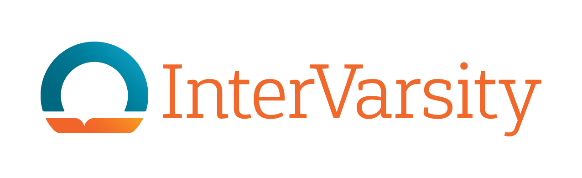 GENERAL APPLICATION*National Service Center: 635 Science Drive, Madison, WI 53711Phone: (608) 443-3789 | Email: employment@intervarsity.orgPurpose StatementIn response to God's love, grace and truth:The purpose of InterVarsity Christian Fellowship/USA is to establish and advance at colleges and universitieswitnessing communities of students and facultywho follow Jesus as Savior and Lord:growing in love for God, God's Word,God's people of every ethnicity and cultureand God's purposes in the world.We appreciate your interest in our organization and are happy to explore with you the possibilities of employment with InterVarsity.  A clear picture of your interests, background, abilities, and goals will help us to see where your talents might best be utilized. EMPLOYMENT POSITION AND TYPEPERSONAL INFORMATIONEDUCATION*Proof of degree (official or unofficial transcript, letter of completion, or photo of diploma) may be required.WORK EXPERIENCEWORK EXPERIENCEWhat have you enjoyed most in previous jobs?What have you enjoyed least in previous jobs?Please describe a time you worked in a diverse team environment and what you’ve learned from that experience.PROFESSIONAL/TECHNICAL SKILLSList computer software you’ve worked with and your computer/web skillsINTERVARSITY EXPERIENCEHow did you become acquainted with InterVarsity?In what InterVarsity programs or groups have you participated, if any?Why do you wish to work for InterVarsity? BIOGRAPHICAL SKETCHBriefly describe your Christian experience.What are your long-range goals, professionally and/or personally? What would you like to be doing five years from now?Please include any additional information you believe would assist us in matching your experiences and abilities with our open positions.By my signature below, I certify that the information contained in this application is correct to the best of my knowledge. I understand that to falsify information is grounds for refusing to hire me, or for discharge should I be hired.REFERENCESDear Applicant,In a separate document you will find the reference forms. Before you distribute the forms to your references, please enter your applicant information on the first page and check the title of each form to ensure you are giving each reference the appropriate form. Once you have distributed the reference forms you may submit your application to the hiring supervisor or Human Resources.The reference forms must be completed and returned before a candidate is hired.Please note: We will not accept reference forms from family members. Please have your references send their forms directly to:Email: employment@intervarsity.org (preferred) orPostal Mail: 	InterVarsity Human Resources635 Science DriveMadison, WI 53711List the name, telephone number and e-mail address for each of your references below. Please have your references use the forms provided.1.  Pastor, InterVarsity staff, or other ministry professional who knows you well:2.  Employer or Supervisor:Please list other InterVarsity staff you know:CONSENT AND RELEASEIMPORTANTPLEASE READ CAREFULLY BEFORE SIGNINGBy my signature below, I:Consent to:InterVarsity following up on statements contained in this application and contacting my present employer,* past employers, listed references and other persons in order to obtain from them information relating to my activities and qualifications. This information may include, but is not limited to, achievement, performance, attendance, personal history, and disciplinary information.Any person, school, present employer, past employer, or organization providing InterVarsity with relevant information and comments that may be helpful to InterVarsity in evaluating this application.*If you do NOT want your present employer contacted in the initial stages of application, check here: .Release:My present and former employers, references, organizations, and other persons from any legal liability in making responses to InterVarsity as a result of this application. I understand this supersedes any agreement I may have made with a current or former employer or reference to the contrary. I further release all individuals and organizations, including records custodians, from all liability for damages that may result to me on account of compliance or attempts to comply with this authorization.Understand:That InterVarsity Christian Fellowship/USA is an equal-opportunity employer and does not discriminate on the basis of any protected classification (race, gender, national origin, citizenship, age, marital status, disability). That any offer I may receive for a position with InterVarsity (paid or volunteer, temporary or ongoing) is conditional on the completion and review of a background check.  Acceptance, retention, or review of a pre-employment background check by InterVarsity does not guarantee I will be offered a job.Agree to:Furnish the following background information:(If you live in a state whose law exempts you from answering the question below, you need not answer) Have you ever been subjected to expulsion, reprimand or other discipline by a church, denomination or other religious organization, including InterVarsity?  If so, please describe the circumstances and provide the name and address of the church, denomination or religious organization involved. Yes  No If you checked “yes” to any question above, please provide a complete explanation of the circumstances. If you feel there are any extenuating circumstances, such as your age at the time, please so state. In order to provide a full explanation of an affirmative response, you may attach additional pages to this questionnaire. InterVarsity will evaluate what you have written and may ask you to provide additional information. If you are given an offer of employment, your employment will be dependent upon completion of a successful background check.If any of your responses or information provided on this form are untruthful or inaccurate, InterVarsity may determine that you are no longer qualified to be associated with the ministry in any capacity.By signing below, you agree that, if you become an employee or volunteer of InterVarsity, and become involved in circumstances that would cause your answers to any of the questions above to change, you will immediately notify, and provide a complete description of the circumstances, to the Director of Human Resources of InterVarsity. To serve with InterVarsity it is required that you sign below, indicating your agreement with the Consent and Release.  You must also sign the Statement of Agreement, which includes InterVarsity’s Purpose and Doctrinal Basis.  Include the signed copy with your application to your supervisor.If you are extended an offer of appointment or employment, you will be required to pass a background check prior to your hire date or appointment date. INTERVARSITY CHRISTIAN FELLOWSHIP/USAStatement of AgreementPURPOSE STATEMENTIn response to God’s love, grace and truth:The purpose of InterVarsity Christian Fellowship/USA is to establish and advance at colleges and universities witnessing communities of students and faculty who follow Jesus as Savior and Lord: growing in love for God, God’s Word, God’s people of every ethnicity and culture and God’s purposes in the world.DOCTRINAL BASISWe believe in:	The only true God, the almighty Creator of all things, 		existing eternally in three persons—		Father, Son, and Holy Spirit—full of love and glory.	The unique divine inspiration,		entire trustworthiness		and authority of the Bible.	The value and dignity of all people:		created in God's image to live in love and holiness,		but alienated from God and each other because of our sin and guilt,		and justly subject to God’s wrath.	Jesus Christ, fully human and fully divine,		who lived as a perfect example,		who assumed the judgment due sinners by dying in our place,		and who was bodily raised from the dead and ascended as Savior and Lord.	Justification by God's grace to all who repent 		and put their faith in Jesus Christ alone for salvation.	The indwelling presence and transforming power of the Holy Spirit,		who gives to all believers a new life and a new calling to obedient service.	The unity of all believers in Jesus Christ,		manifest in worshipping and witnessing churches		making disciples throughout the world.	The victorious reign and future personal return of Jesus Christ, 		who will judge all people with justice and mercy,		giving over the unrepentant to eternal condemnation		but receiving the redeemed into eternal life.To God be glory forever I hereby subscribe to the above Doctrinal Basis and Purpose of InterVarsity Christian Fellowship/USAINTERNATIONAL FELLOWSHIP OF EVANGELICAL STUDENTS®InterVarsity Christian Fellowship/USA is a member movement of the International Fellowship of Evangelical Students (IFES), and thereby subscribes wholeheartedly to the statement listed below.  It is a further elaboration of InterVarsity’s commitment to evangelical theology and evangelical student movements around the world.IFES DOCTRINAL BASISThe Doctrinal Basis of the IFES affirms the fundamental truth of Christianity including:The unity of the Father, Son and Holy Spirit in the Godhead.The sovereignty of God in creation, revelation, redemption and final judgement.The divine inspiration and entire trustworthiness of Holy Scripture as originally given, and its supreme authority in all matters of faith and conduct.The universal sinfulness and guilt of all men since the fall, rendering them subject to God’s wrath and condemnation.Redemption from the guilt, penalty, dominion and pollution of sin, solely through the sacrificial death (as our Representative and Substitute) of the Lord Jesus Christ, the incarnate Son of God.The bodily resurrection of the Lord Jesus Christ from the dead and His ascension to the right hand of God the Father.The presence and power of the Holy Spirit in the work of regeneration.The justification of the sinner by the grace of God through faith alone.The indwelling and work of the Holy Spirit in the believer.The one Holy Universal Church which is the Body of Christ and to which all true believers belong.The expectation of the personal return of the Lord Jesus Christ.Position Applying For:Position Applying For:How did you learn about this position?How did you learn about this position?How did you learn about this position?How did you learn about this position?Full-time  Part-time   Part-time   Temporary   Temporary   Summer    Date Available:   Date Available:   Have you ever worked for InterVarsity in the past?    Yes    NoHave you ever worked for InterVarsity in the past?    Yes    NoHave you ever worked for InterVarsity in the past?    Yes    NoHave you ever worked for InterVarsity in the past?    Yes    NoHave you ever worked for InterVarsity in the past?    Yes    NoHave you ever worked for InterVarsity in the past?    Yes    NoHave you ever worked for InterVarsity in the past?    Yes    NoIf yes, when?      If yes, when?      First NameMiddle NameLast NameLast NameCurrent AddressCurrent AddressCurrent AddressCurrent AddressCityCityStateZipPermanent Address, if different than address listed abovePermanent Address, if different than address listed abovePermanent Address, if different than address listed aboveCityStateZipPhone Number Email address Email address Email address Are you eligible for employment in the United States?   Yes    No (Documentation will be required upon job offer)Are you eligible for employment in the United States?   Yes    No (Documentation will be required upon job offer)State your age if under 18:Will you now or in the future require sponsorship for employment visa status (e.g. H-1B visa status)?  Yes  NoWill you now or in the future require sponsorship for employment visa status (e.g. H-1B visa status)?  Yes  NoWill you now or in the future require sponsorship for employment visa status (e.g. H-1B visa status)?  Yes  NoWill you now or in the future require sponsorship for employment visa status (e.g. H-1B visa status)?  Yes  NoSchoolName and LocationGraduatedCourse of Study, Degree ObtainedHigh school Yes      NoHigh school CurrentCollege* Yes      NoCollege* CurrentOther (specify) Yes      NoOther (specify) CurrentOther (specify) Yes      NoOther (specify) Current1. Employer:Dates From/ToDates From/ToWork PerformedWork PerformedAddress Job Title Starting/Final Pay*Starting/Final Pay*Supervisor Phone Reason for Leaving 2. Employer:Dates From/ToDates From/ToWork PerformedWork PerformedAddress Job Title Starting/Final Pay*Starting/Final Pay*Supervisor Phone Reason for Leaving 3. Employer:Dates From/ToDates From/ToWork PerformedWork PerformedAddress Job Title Starting/Final Pay*Starting/Final Pay*Supervisor Phone Reason for Leaving 4. Employer:Dates From/ToDates From/ToWork PerformedWork PerformedAddress Job Title Starting/Final Pay*Starting/Final Pay*Supervisor Phone Reason for Leaving SIGNATURE*DATE*electronic signature: typed full name followed by zip code or last four digits of SSN*electronic signature: typed full name followed by zip code or last four digits of SSN*electronic signature: typed full name followed by zip code or last four digits of SSNNAME PHONE NUMBER PHONE NUMBER EMAILNAME PHONE NUMBER PHONE NUMBER EMAILNAME PHONE NUMBER PHONE NUMBER EMAILNAME PHONE NUMBER PHONE NUMBER EMAILSIGNATURE*DATE*electronic signature: typed full name followed by zip code or last four digits of SSN*electronic signature: typed full name followed by zip code or last four digits of SSN*electronic signature: typed full name followed by zip code or last four digits of SSNSIGNATURE*DATE*electronic signature: typed full name followed by zip code or last four digits of SSN*electronic signature: typed full name followed by zip code or last four digits of SSN*electronic signature: typed full name followed by zip code or last four digits of SSN